BLACK FRIDAY SALES 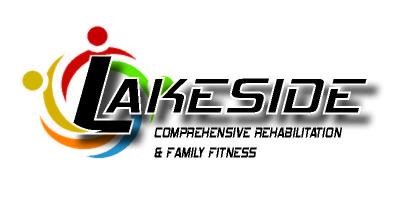 November 25, 2016 Discounts on:EXCEL All Facility & Standard Gym MembershipsEnrollment Fees WaivedMassage Packages of 6 starting at $115Martial Arts Packages starting at $99Personal Training Packages of 6 starting at $142Tumbling DiscountsSwim Lesson Discounts Pay in Full DiscountsPurchase 3 Months Membership & Receive 20% off Purchase at either location:39 State St. Hart, MI 49420:  5am- End of Holiday Parade 601 E Main Street: 5am – 6 pmPhone Orders taken by calling:  231-873-3577 8am -12 pmJoin us for refreshments before and after the holiday parade at our downtown location 39 State Street Hart, MI.  We look forward to helping fill your stockings with a Gift of Love and Wellness this Holiday Season. *Look for the ad in the Freeway for an extra special coupon* www.lakesiderehab.com